Supplementary material for:Entophysalis in the Rhynie chert (Lower Devonian, Scotland):
implications for cyanobacterial evolutionMcMahon, S., Loron, C.C., Cooper, L.M., Hetherington, A.J., Krings, M.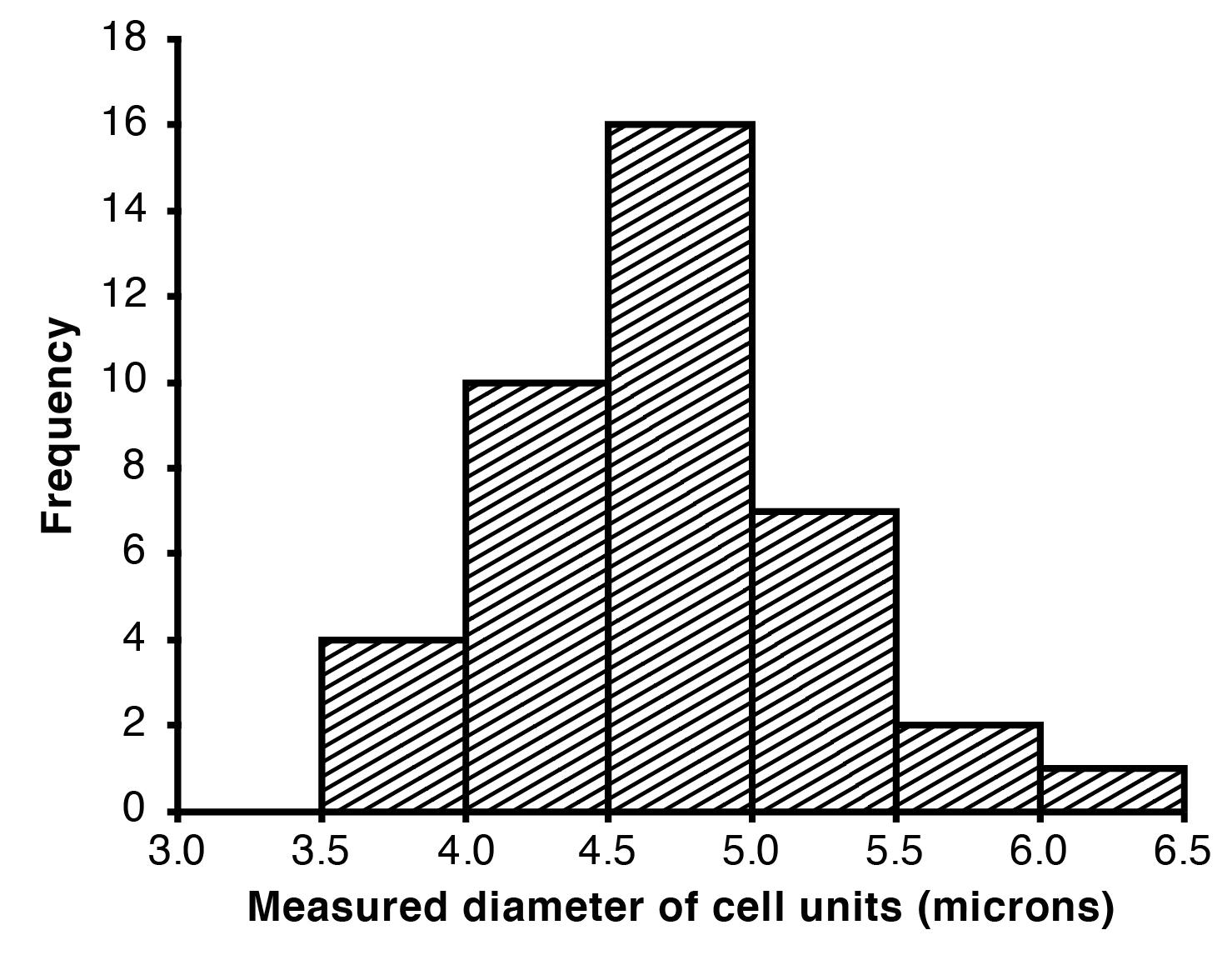 